En un día caluroso, la temperatura dentro de un auto estacionado puede subir unos 20 grados en ____ minutos.2103060Más del 50% de las muertes en autos calientes suceden porquealguien olvida a un niño en un auto.los transeúntes no rompieron una ventana.los niños estuvieron jugando por un auto.un auto fue robado.Los padres y cuidadores siempre deben mirar dentro del auto antes de cerrar con llave las puertas y marcharse. Un consejo que puede ayudar espracticar “Estacionar, Mirar, Cerrar.”colocar un artículo que necesite recuperar, como una bolsa de trabajo, en el asiento trasero por el asiento de auto del niño.pedirle a su proveedor de cuidado infantil que le llame si su hijo no llega según lo programado.todas las anteriores.Si ve a un niño solo en un vehículo, trate de llamar la atención del niño y note si parece estar alerta y receptivo. Si no responde y parece estar angustiadollame al 911 inmediatamente y luego intente entrar al auto para ayudar al niño. trate de localizar a los padres primero.golpee la ventana para llamar la atención del niño.entre a la tienda más cercana y vea si puede hacer un anuncio.Los niños más pequeños son más sensibles al calor y corren mayor riesgo de sufrir un golpe de calor.VerdaderoFalsoEn un día caluroso, la temperatura dentro de un auto estacionado puede subir unos 20 grados en ____ minutos.2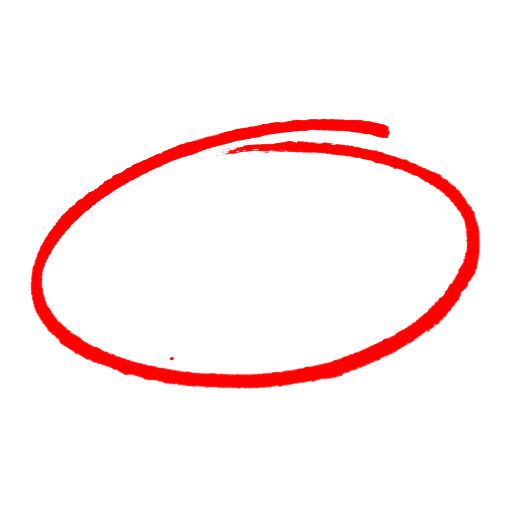 103060Más del 50% de las muertes en autos calientes suceden porquealguien olvida a un niño en un auto.los transeúntes no rompieron una ventana.los niños estuvieron jugando por un auto.un auto fue robado.Los padres y cuidadores siempre deben mirar dentro del auto antes de cerrar con llave las puertas y marcharse. Un consejo que puede ayudar espracticar “Estacionar, Mirar, Cerrar.”colocar un artículo que necesite recuperar, como una bolsa de trabajo, en el asiento trasero por el asiento de auto del niño.pedirle a su proveedor de cuidado infantil que le llame si su hijo no llega según lo programado.todas las anteriores.Si ve a un niño solo en un vehículo, trate de llamar la atención del niño y note si parece estar alerta y receptivo. Si no responde y parece estar angustiadollame al 911 inmediatamente y luego intente entrar al auto para ayudar al niño. trate de localizar a los padres primero.golpee la ventana para llamar la atención del niño.entre a la tienda más cercana y vea si puede hacer un anuncio.Los niños más pequeños son más sensibles al calor y corren mayor riesgo de sufrir un golpe de calor.VerdaderoFalsoSAFETY MEETING QUIZPRUEBA DE REUNIÓN DE SEGURIDADSAFETY MEETING QUIZPRUEBA DE REUNIÓN DE SEGURIDAD